October 2, 2018 Journal Entry 13ART THINK:  Last time you watched some videos on how to add a second color to your relief prints.  Write down 2 things you remember from those videos.  Now record on your Assignment/Homework Log the following:Discuss objectives for the day or what we will try to get done: (no need to write down)ReviewWork on Lino Cut project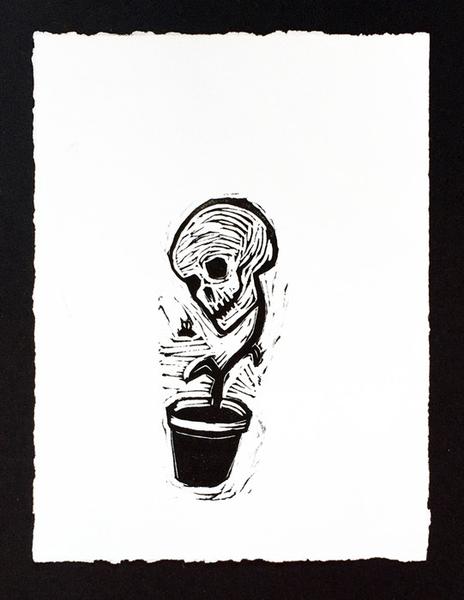 Assignment/HomeworkDue DateCHANGE: Lino Cut ProjectOctober 10th